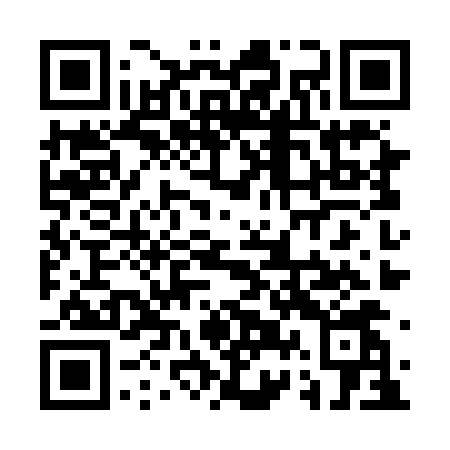 Prayer times for Henrys Corner, Ontario, CanadaMon 1 Jul 2024 - Wed 31 Jul 2024High Latitude Method: Angle Based RulePrayer Calculation Method: Islamic Society of North AmericaAsar Calculation Method: HanafiPrayer times provided by https://www.salahtimes.comDateDayFajrSunriseDhuhrAsrMaghribIsha1Mon3:165:141:036:268:5110:492Tue3:175:151:036:268:5110:493Wed3:185:151:036:268:5110:484Thu3:195:161:036:268:5010:475Fri3:205:171:036:268:5010:466Sat3:215:171:046:258:5010:467Sun3:225:181:046:258:4910:458Mon3:245:191:046:258:4910:449Tue3:255:201:046:258:4810:4310Wed3:265:201:046:258:4810:4211Thu3:285:211:046:248:4710:4012Fri3:295:221:046:248:4610:3913Sat3:305:231:056:248:4610:3814Sun3:325:241:056:238:4510:3715Mon3:335:251:056:238:4410:3516Tue3:355:261:056:238:4310:3417Wed3:375:271:056:228:4310:3318Thu3:385:281:056:228:4210:3119Fri3:405:291:056:218:4110:3020Sat3:415:301:056:218:4010:2821Sun3:435:311:056:208:3910:2622Mon3:455:321:056:208:3810:2523Tue3:465:331:056:198:3710:2324Wed3:485:341:056:198:3610:2225Thu3:505:351:056:188:3510:2026Fri3:525:361:056:178:3410:1827Sat3:535:371:056:178:3310:1628Sun3:555:391:056:168:3110:1529Mon3:575:401:056:158:3010:1330Tue3:595:411:056:158:2910:1131Wed4:005:421:056:148:2810:09